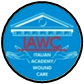 Modulo di prenotazione al IX Master IAWC 2019Da inviare entro il 20 Luglio 2019